Menschen, Innovationen und was sie antreibtNameDaten/LebenszeitBeruf/ProfessionZitatAda LovelaceName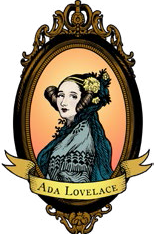 Ada Lovelace1815–1852MathematikerinDaten/LebenszeitBeruf/ProfessionZitat„Mein Gehirn ist mehr als sterblich. Das wird 	Bildquelle: ↗ commons.wikimedia.org/wiki/Ada_Lovelace#/media/ File:Ada_Lovelace_color.svg,  CC0die Zukunft zeigen.” 	Leonardo Da VinciNameLeonardo Da Vinci 1452-1519Daten/LebenszeitUniversalgenieBeruf/ProfessionZitat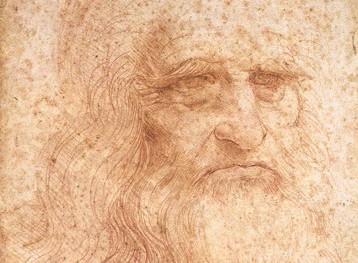 „Die meisten Probleme entstehen bei ihrerBildquelle: Leonardo da Vinci,   ↗ de.wikipedia.org/wiki/Leonardo_da_ Vinci#/media/File:Leonardo_da_Vinci_-_presumed_self-portrait_-_ WGA12798.jpg, Public DomainLösung”Alan TuringNameAlan Turing 1912-1954Daten/LebenszeitMathematikerBeruf/ProfessionZitat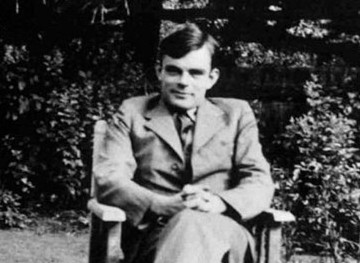 „Wenn erwartet wird, dass eine Maschine un-Bildquelle: Gemeinfrei,   ↗ commons.wikimedia.org/wiki/File:Alan_ Turing_az_1930-as_%C3%A9vekben.jpg,  Public  Domainfehlbar ist, kann sie nicht so intelligent sein.”Maria MontessoriNameMaria Montessori 1870-1952Daten/LebenszeitÄrztin /PädagoginBeruf/ProfessionBildquelle: House of Childhood Inc., ↗ commons.wikimedia.org/wiki/ File:NSRW_Maria_Montessori.jpg,   Gemeinfrei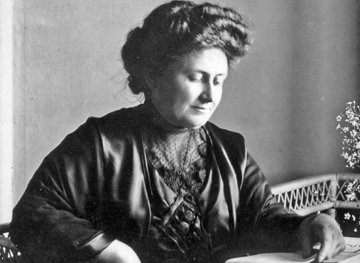 Zitat„Hilf mir, es selbst zu tun.”Konrad ZuseNameKonrad Zuse 1910-1995Daten/LebenszeitZitatIngenieurBeruf/ProfessionBildquelle: Wolfgang Hunscher, ↗ commons.wikimedia.org/wiki/ File:Konrad_Zuse_(1992).jpg, CC BY-SA 3.0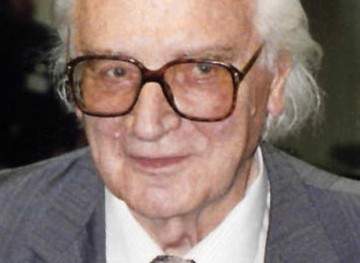 “Die Gefahr, dass der Computer so wird wie der Mensch, 	 ist nicht so groß wie die Gefahr, dass der Mensch so wird wie der Computer.” 	Coco ChanelNameCoco Chanel 1883-1971Daten/LebenszeitZitatModeschöpferinBeruf/ProfessionBildquelle: Marion Golsteij    ↗ commons.wikimedia.org/wiki/ File:Coco_Chanel_tentoonstelling.JPG, CC BY-SA 3.0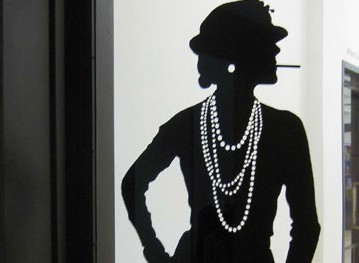 Richard Buckminster Fuller“Manche Menschen glauben, Luxus sei das Gegenteil von Armut. So ist es nicht. Es ist das Gegenteil von Vulgari-  tät.” 	NameRichard Buckminster Fuller1895-1983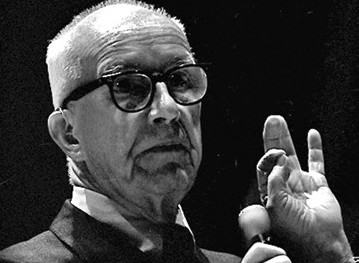 Daten/LebenszeitZitatUniversalgenieBeruf/ProfessionBildquelle: Dan Lindsay,   ↗ commons.wikimedia.org/wiki/File: BuckminsterFuller1.jpg, CC BY 3.0Man bewirkt niemals Veränderung, indem man das Be-     stehende bekämpf t. Um etwas zu verändern, baut man     neue Modelle, die das Alte überflüssig machen.”Maud Stevens WagnerNameMaud Stevens Wagner1877-1961TattookünstlerinDaten/LebenszeitZitat„Mach mir ein Tattoo.”Beruf/ProfessionAnn MakosinksiNameAnn Makosinksi*1997Daten/LebenszeitErfinderinBeruf/ProfessionBildquelle: Andiniwahini331, ↗ de.wikipedia.org/wiki/Datei:Ann_ Makosinski_Working_on_Electronics_as_a_Child.jpg, CC BY-SA 4.0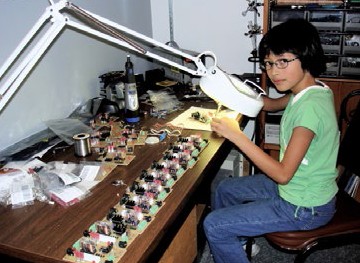 Zitat„Solange du lebst, produzierst du Licht.”